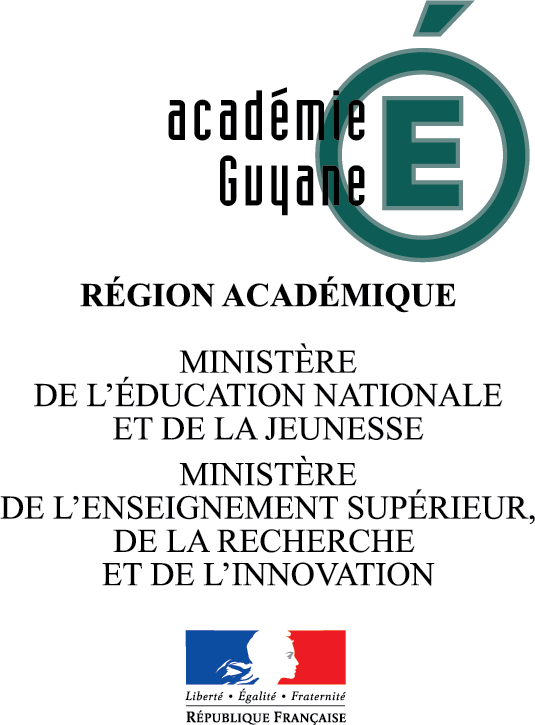 KIT ACADEMIQUE DE LA PROTECTION DE L'ENFANCEAnnée scolaire 2019-2020Circulaire académiqueImprimé de signalement judiciaireFiche de recueil d'informations préoccupantesListe actualisée des coordonnées utiles Guide pratique de la protection de l’enfance à l’usage des personnels de l’Education nationale 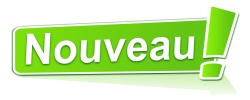 	Merci à vous d'assurer la plus large diffusion de ces informations 	et de prendre bonne note des modifications.